25 JAHRE 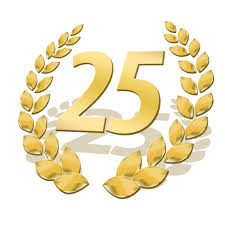 TC GERGWEIS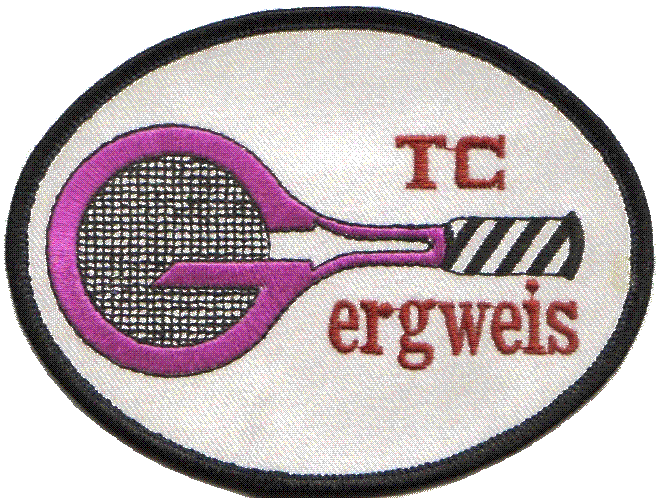 